Modeling and Simulation of Permanent Magnet Synchronous MotorAzeez Fiyinfoluwa AndrewDepartment of Electrical Electronics Engineering and Computer, college of Engineering Afe-Babalola University (ABUAD) Ado Ekiti, Ekiti State.AbstractThis paper presents, the mathematical model of the operation of a Permanent Magnet synchronous motor drive system. Today in many industries the use of Permanent Magnet Synchronous Motor (PMSM) is growing due to smaller size, lesser weight & low rotor loss as compared to induction motor of same capacity. One of the important characteristics of Permanent Magnet Synchronous Motor is that they produce constant torque with sinusoidal stator current. The simulation model includes all the required component of the drive system. Due to this the calculation of current and voltages in different parts of the inverter and motor under transient and steady conditions are possible. A closed loop control system in the speed loop has been designed to operate in constant torque and flux weakening regions. The principle of speed control is verified by analyzing the variation in the results of speed & torque.Keywords: PMSM drive, Field Oriented control, constant torque, flux.Basic Model of the System.The motor drive consists of four main components, the PM motor, inverter, control unit and the position sensor. The components are connected as shown in Figure 1.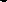 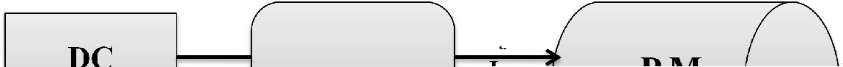 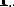 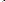 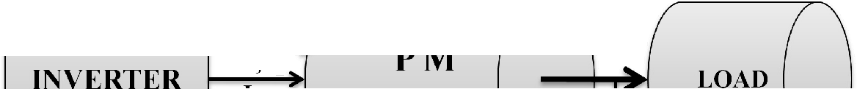 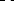 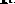 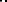 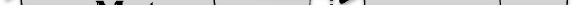 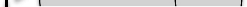 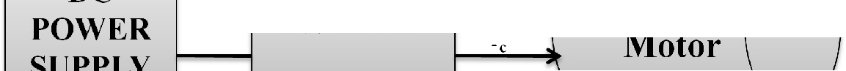 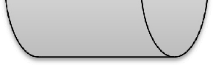 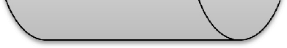 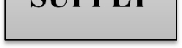 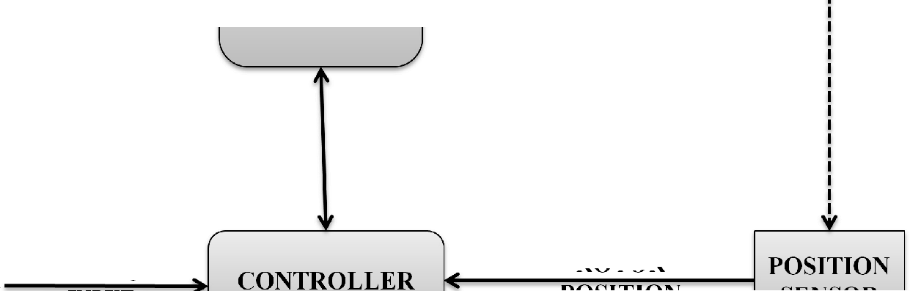 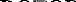 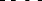 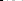 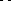 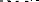 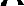 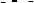 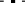 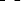 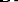 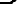 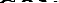 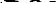 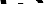 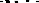 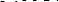 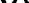 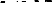 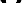 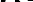 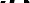 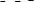 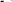 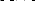 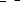 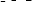 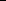 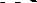 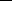 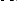 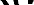 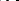 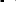 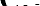 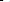 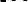 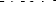 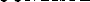 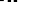 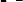 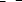 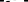 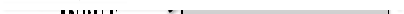 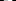 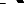 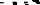 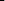 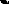 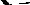 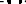 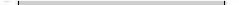 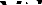 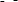 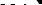 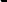 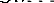 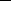 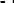 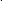 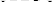 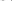 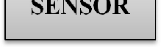 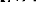 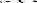 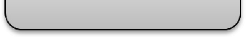 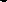 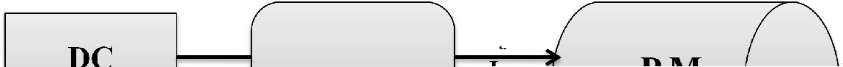 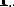 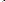 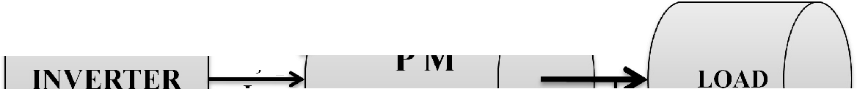 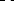 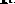 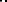 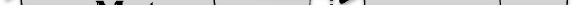 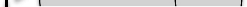 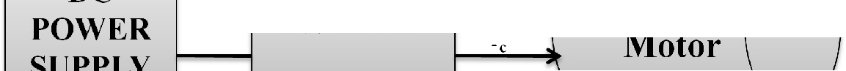 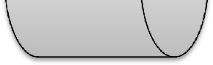 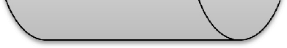 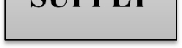 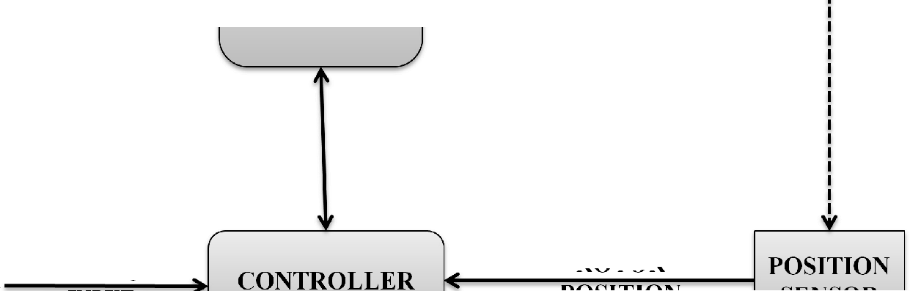 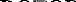 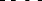 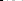 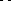 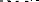 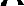 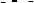 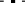 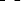 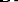 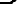 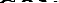 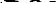 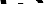 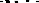 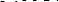 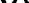 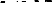 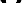 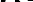 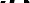 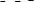 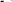 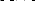 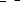 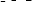 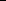 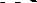 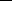 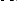 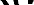 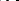 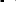 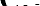 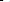 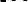 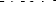 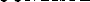 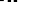 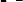 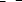 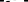 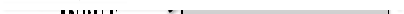 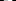 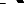 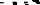 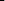 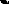 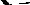 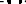 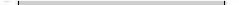 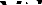 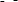 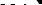 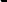 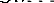 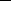 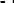 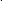 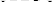 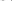 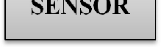 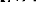 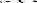 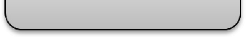 Figure 1: Schematic of the Drive SystemThe main components of the system are:Permanent Magnet Synchronous MotorVarious Position SensorEquivalent Circuit of Permanent Magnet Synchronous MotorEquivalent circuits of the motors are used for study and simulation of motors. From the d-q modeling of the motor using the stator voltage equations the equivalent circuit of the motor can be derived. Assuming rotor d axis flux from the permanent magnets is represented by a constant current source as described in the following equation Af  = Ldmif, illustrated in the below Figure 2.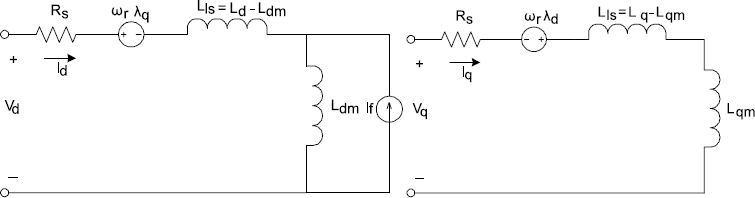 Figure 2:Permanent Magnet Synchronous motor Electric Circuit without Damper WindingsDetailed modeling of PM motor drive system is required for proper simulation of the system. The d-q model is  been developed on rotor reference frame as shown in figure 3 At any time t, the rotating rotor d-axis makes and angle 0rwith the fixed stator phase axis and rotating stator mmf makes an angle α with the rotor d-axis. Stator mmf rotates at the same speed as that of the rotor.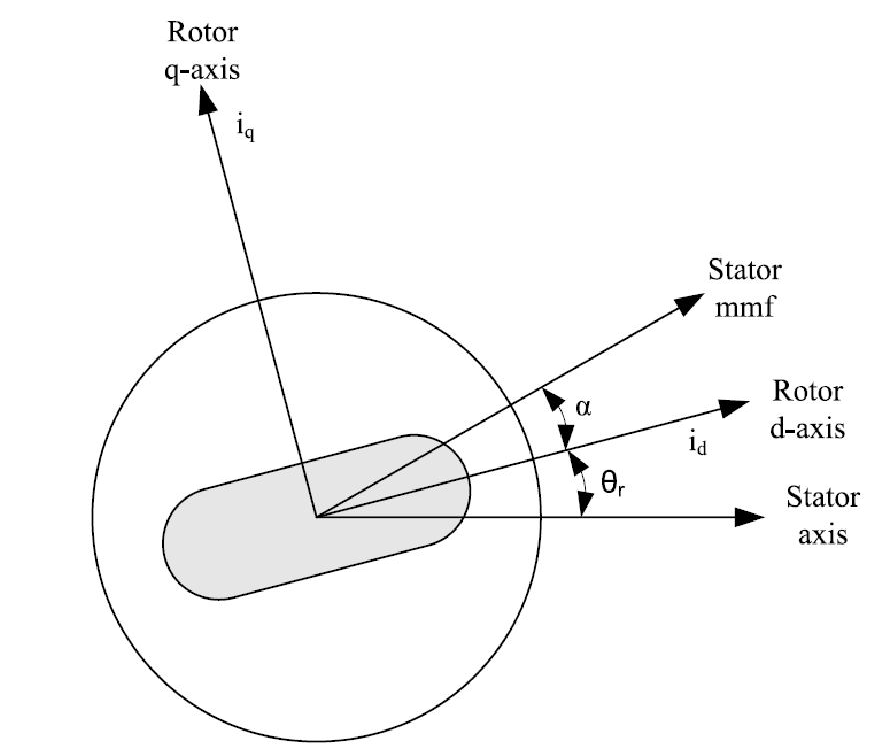 Figure 3: Motor AxisThe model of PMSM without damper winding has been developed on rotor reference frame using the following assumptions:Saturation is neglectedThe induced EMF is sinusoidal.Eddy currents and hysteresis losses are negligible.There are no field current dynamics.Voltage equations are given byVq    = Rsiq + wrAd + pAq.....................................	(1)Vd   = Rsid − wrAq + pAd.....................................	(2)Flux Linkages are given byAq = Lqiq.............................................................	(3)Ad  = Ldid + Af...................................................	(4)Arranging equations in matrix formVq	Rs + pLq	wrLd	iq	wrAf Vd   =    −wrLq	Rs  + pLd  +  id  +   pAf   ....	(5)The developed torque motor is being given byTe  = 3  × P   (AdAq − AqAd)......................................	(6)2	2The mechanical Torque equation isTe  = T  + Bw	+ ] (dwm)……………………………….....	(7)dtSolving for the rotor mechanical speed from equationwm  =  ∫ (Te  − TL − Bwm)dt…………………………..…………..		        (8)Park Transformation Converting the phase voltages variables Vabc to VdqoVariables in rotor reference frame the following equations are obtainedVq	cos 0r cos( 0r − 120)	cos( 0r + 120)	Va Vd  = 2   sin 0r  sin (0r − 120)	sin (0r  + 120)   Vb   ……	(9)3o	1/21/2	1/2	VcConvert Vdqo to VabcVa	cos 0r	sin 0r	1	Vq Vb  =   cos( 0r  − 120) sin (0r − 120)	1    Vd   ………......	(10)Vc	cos( 0r  + 120) sin (0r + 120)	1	VoControl of PM motors is performed using field-oriented control for the operation of synchronous motor as a dc motor. The stator windings of the motor are fed by an inverter that generates a variable frequency variable voltage. Instead of controlling the inverter frequency independently, the frequency and phase of the output wave are controlled using a position sensor.Considering the currents as inputs, the three currents areia =  Imsin (wrt + a) ………………………………	(11)ib = Imsin (wrt + a − 2n) …………………………..	(12)ic = Imsin (wrt + a + 2n) …………………………..	(13)Writing equations in the matrix formia	cos (wrt + a) i = cos (wrt + a − 2n) [I] ……………………	(14)b	3	mic	cos (w t + a + 2n) 3Constant torque control strategy is derived from field oriented control, where the maximum possible torque is desired at all times like the dc motor. This is performed by making the torque producing current iq equal to the supply current Im. That results in selecting the ‘α’ angle to be 90º degrees according to equation.Flux weakening is the process of reducing the flux in the d axis direction of the motor which results in an increased speed range. The motor drive is operated with rated flux linkages up to a speed where the ratio between the induced emf and stator frequency (V/f) is maintained constant. After the base frequency, the V/f ratio is reduced due to the limit of the inverter dc voltage source which is fixed. The weakening of the field flux is required for operation above the base frequency. This reduces the V/f ratio. This operation results in a reduction of the torque proportional to a change in the frequency and the motor operates in the constant power region.The realization process of equivalent flux-weakening control is as follows:Measuring rotor position and speed wr from a sensor which is set in  motor rotation axis.The motor at the flux weakening region with a speed loop Teis obtained from thePI controller.Calculate Iq using equationi   = 	Te	………………………….………………	(15)2 2Calculate Id using equationi   = ( d      ).......................................................................	(16)LdCalculate α using equationa = Tan 1( iq ) …………………………………………..	(17)idUsing α and rotor position the controller will generate the reference currents as perequationia	cos(wrt + a) i = cos(wrt + a − 2n) [I] …………………….…..	(18)b	3	mic	cos(w t + a + 2n) 3Then the current controller makes uses of the reference signals to control theinverter for the desired output currents.The load torque is adjust to the maximum available torque for the reference speedTL = Te(rated)wrated ……………………………………..	(19)wrDrive System in Matlab / SimulinkFigure 4 shown below is a Simulink model of PMSM drive system consisting of PMSM mechanical model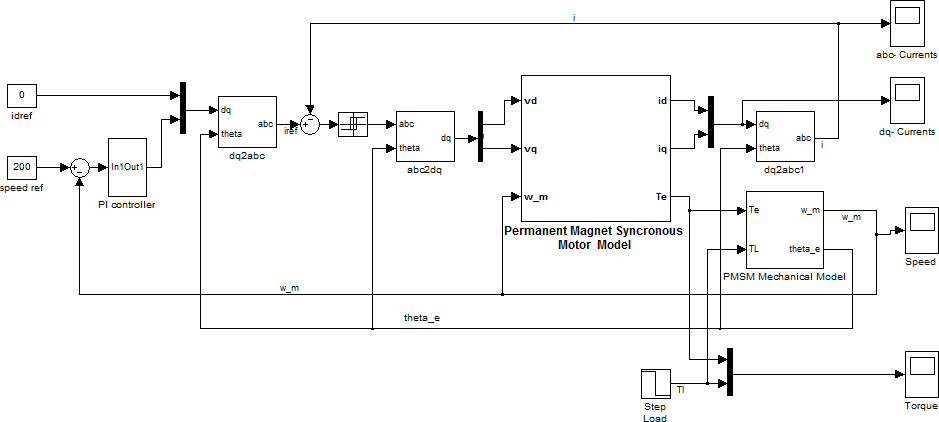 Figure 4: Permanent Magnet Synchronous Motor Drive System in Simulink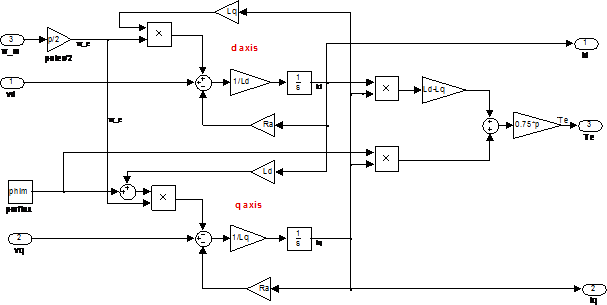 Figure 5: d-axis and q-axis circuitREFERENCEST. Sebastian, G. Slemon, and M. Rahman, "Modelling of permanent magnet synchronous motors", IEEE Transactions on Magnetics, vol. 22, pp. 1069- 1071,1986.P. Pillay and R. Krishnan, "Modeling of permanent magnet motor drives", IEEE Transactions on Industrial Electronics vol. 35, pp. 537-541, 1988.B. Cui, J. Zhou, and Z. Ren, "Modeling and simulation of permanent magnet synchronous motor drives," 2001.B. K. Bose," Modern power electronics and AC drives”, Prentice Hall, 2002.R. Krishnan, “Electric Motor Drives Modeling, Analysis, and Control”, Pearson Education, 2001.B. K. Bose, Power Electronics and Variable Frequency Drives, 1 ed: Wiley, John & Sons, 1996.X. Junfeng, W. Fengyan, F. Jianghua, and X. Jianping, "Flux-weakening control of permanent magnet synchronous motor with direct torque control consideration variation of parameters," 2004.Shoeb Hussain, Mohammad Abid Bazaz. Sensorless control of PMSM drive with neural network observer using a modified SVPWM strategy. In: Juan Manuel Corchado Rodriguez, SushmitaMitra, Sabu M. Thampi, El-Sayed El-Alfy, editors. Intelligent SystemsTechnologies and Applications. Springer International Publishing AG; 2016. p. 857–862. DOI 10.1007/978-3319-47952-1